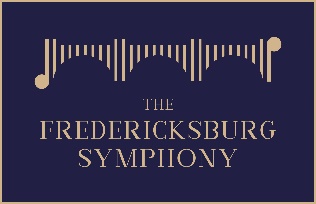 FSO SCHEDULE (Subject to change)All rehearsals (except dress rehearsals) at James Monroe HS
Tues Sept 19
Tues Sept 26
Tues Oct 3
Tues Oct 10
Thurs Oct 19 Dress Rehearsal, Lifepoint
Friday, Oct 20 Concert: “Halloween Classics”- 7:30 pm------------------------------------------------Tues Nov 7
Tues Nov 14
Tues Nov 28
Tues Dec 5
Thurs Dec 14 Dress Rehearsal, Lifepoint
Friday, Dec 15 Concert: “Home for the Holidays”- Lifepoint---------------------------------------------------Tues Jan 16
Tues Jan 23
Tues Jan 30
Tues Feb 6
Thurs Feb 8 Dress Rehearsal, Lifepoint
Fri Feb 9 Concert: “Romantic Fantasies”---------------------------------------------------Tues Apr 23
Tues Apr 30 (bandroom)
Tues May 7
Tues May 14
Thurs May 23 Dress Rehearsal, Lifepoint
Fri May 24 Concert: “Broadway Legends”